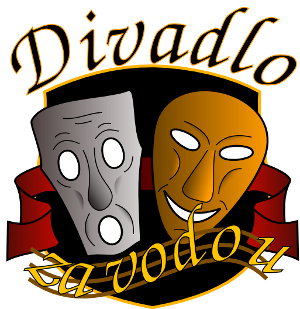 Divadlo za vodou Čenkovuvádí hru Lídy BoudovéH – INDEX 22SOBOTA 27. 5. 202320:00 hod.Kulturní dům Zadní Třebaň